             TÉMA - REGIONÁLNÍ HISTORIE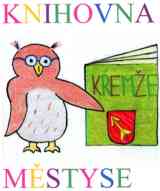 30. ZÁŘÍ - 6. ŘÍJNA 2019se konají v Knihovně městyse Křemže tyto akce:Dny otevřených dveříPondělí  a  čtvrtek 9:00 – 11:00  12:00 – 18:00     středa 14:00 – 18:00Rozdávání vyřazených knih a časopisůPondělí  a  čtvrtek 9:00 – 11:00  12:00 – 18:00     středa 14:00 – 18:00Besedy pro žáky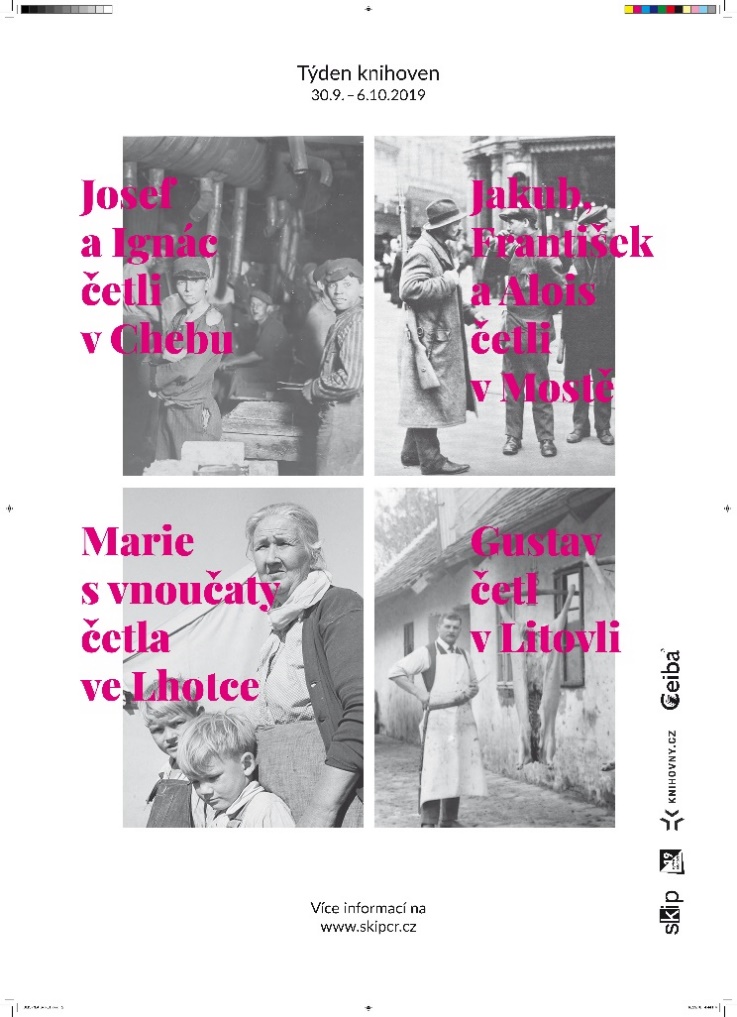 ZŠ a MŠ Křemže ŘíjenPřednáška Krumlov – město pod věží,Lipno – krajina pod vodouŠumava – krajina pod sněhemPondělí  14. října 2019v 18:00 hodin. 